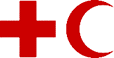 Prix de la Croix-Rouge
et du Croissant-Rouge pour la paix et l’humanité2024Formulaire de candidaturePrésentation d’une candidature Avant de préparer et de présenter une candidature, veuillez lire attentivement le Règlement du Prix de la Croix-Rouge et du Croissant-Rouge pour la paix et l’humanité et les lignes directrices de la Commission permanente relatives à son attribution, en particulier :les critères d’attribution du Prix pour la paix et de l’humanité, etles conditions d’admissibilité des candidatures, concernant à la fois les candidat·e·s et les autorités habilitées à présenter une candidature.Le dossier de candidature complet (lettre de motivation, questionnaire, éventuels témoignages) doit être envoyé avant le 31 janvier 2024 par e-mail (standing.commission@standcom.ch) ou par courrier postal à l’adresse :Commission permanente de la Croix-Rouge et du Croissant-Rouge 19 avenue de la Paix, 1202 Genève, SuisseDéclaration de candidatureJe, soussigné·e,  représentant  présente la candidature de  à l’attribution du Prix de la Croix-Rouge et du Croissant-Rouge pour la paix et l’humanité en 2024 pour sa contribution exceptionnelle à un monde rendu plus pacifique par l’action humanitaire et la promotion des idéaux du Mouvement. Je connais parfaitement le règlement du Prix pour la paix et l’humanité et les lignes directrices relatives à son attribution, et je confirme que cette candidature satisfait aux conditions d’admissibilité et aux critères d’attribution énoncés dans ces textes. Je confirme par la présente déclaration qu’à ma connaissance et d’après mes vérifications, le/la candidat·e a fait preuve d’un respect exemplaire des Principes fondamentaux et des normes d’intégrité et d’éthique les plus élevées de la Croix-Rouge et du Croissant-Rouge.Lieu et date :		Signature :		
Si cette candidature est présentée conjointement avec d’autres organisations de la Croix-Rouge et du Croissant-Rouge, veuillez les indiquer ici :  Informations sur le/la candidat·eNom :  Sexe :  Nationalité :  Date de naissance :  Statut de membre actuel ou d’ancien membre d’une ou plusieurs composantes du Mouvement :*Poste actuel au sein de la (des) composante(s) si le/la candidat·e est encore en fonction :Informations sur (les) l’organisation(s) présentant la candidatureNom(s) (des) de l’organisation(s) de la Croix-Rouge/du Croissant-Rouge présentant la candidature et de leur(s) représentant(s) :**Personne(s) de contact pour le suivi de cette candidature :Actions accomplies par le/la candidat·eProfil du/de la candidat·e
(uniquement pour les candidatures individuelles)Expérience au niveau national et international au sein du Mouvement :Expérience importante acquise en dehors du Mouvement (le cas échéant) :Prix et distinctions reçus dans le cadre ou en dehors du Mouvement (le cas échéant) :Témoignages* Les « membres » de la Croix-Rouge et du Croissant-Rouge sont des personnes qui exercent soit des fonctions à titre bénévole, soit un emploi rémunéré dans l’une des composantes du Mouvement. Ils peuvent être encore actifs ou ne plus l’être (fin de contrat/d’affiliation, retraite, décès).** Dans le cas d’une candidature soutenue par plusieurs organisations, veuillez indiquer les noms de toutes les organisations qui s’associent à la proposition de candidature et de leurs représentants.Nom, titre et coordonnées de la principale personne de contact Noms, titres et coordonnées d’autres personnes de contact, le cas échéant (par ex. dans les organisations qui s’associent à la proposition de candidature)Veuillez indiquer ci-dessous, à l’appui de la candidature, de quelle manière la personne ou la Société nationale candidate a activement contribué à un monde plus pacifique par son travail humanitaire et la diffusion des idéaux du Mouvement. Veuillez fournir des exemples parlants de contributions et d’événements de portée internationale, nationale ou locale qui illustrent les mérites de la personne/Société nationale candidate, qui ont été une source d’inspiration pour d’autres personnes au sein et à l’extérieur du Mouvement, et qui ont été inspirés par le Programme d’action de la Croix-Rouge [et du Croissant-Rouge] comme facteur de paix (adopté en 1975) ainsi que par les Lignes directrices fondamentales concernant la contribution du Mouvement de la Croix-Rouge et du Croissant-Rouge à une paix véritable dans le monde (adoptées en 1984). Des témoignages à l’appui de la candidature, six au maximum, sont recommandés (mais non obligatoires) et peuvent être joints au formulaire de candidature.